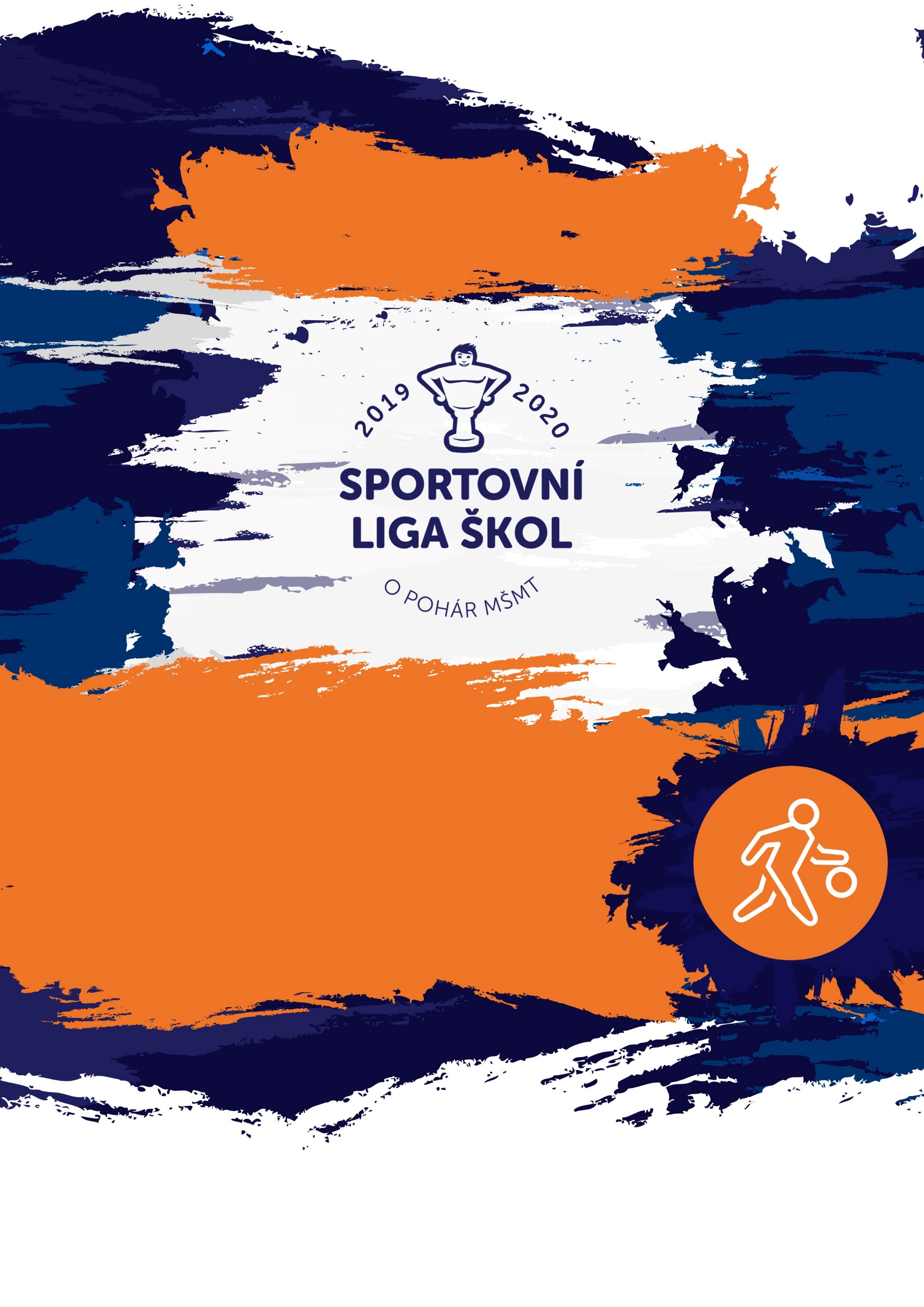   VŠEOBECNÁ USTANOVENÍ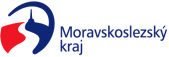 TECHNICKÁ USTANOVENÍČASOVÝ HARMONOGRAM TURNAJEÚTERÝ, 10. 3. 2020      V Novém Jičíně,  3. února 2020      Mgr. David Žlebek	  		                                       Mgr. Antonín Slezák        Ředitel soutěže			                                    Garant za OR AŠSK Nový Jičín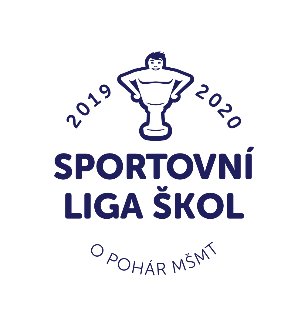 PŘÍLOHY – PŘÍLOHA P1 (ZÁVAZNÁ PŘÍHLÁŠKA NA SOUTĚŽ)Kvalifikace na RF AŠSK ČR – sk. E, Nový Jičín,   10. 3. 2020 v basketbalu kat. VKRAJ :_________________________OKRES :_____________________________ŠKOLA (uvést přesný název a adresu): ______________________________________________________ PSČ:__________Kategorie :        	dívky		chlapci	(zakroužkujte)Příjmení a jméno vedoucího: _________________________________________					          	mobil:____________     kontaktní email: ________________________________                                                                                                               podpisPŘÍLOHY – PŘÍLOHA P2 (SOUPISKA NA SOUTĚŽ)Ředitelství školy potvrzuje, že žáci a žákyně uvedení na soupisce jsou žáky denního studia školy, uvedeného věku a nikdo z uvedených žáků není osvobozen od TV a nemá III. nebo IV. zdravotní klasifikaci.PŘÍLOHY – PŘÍLOHA P3 (SOUHLAS S GDPR)vyslovuji souhlas,aby Asociace školních sportovních klubů České republiky, z.s.  (dále jen „AŠSK“) v souvislosti se soutěží či jinou akcí pořídila, shromažďovala a zpracovávala bez časového i prostorového omezení osobní údaje mého dítěte a využívala fotografie a audiovizuální záznamy dítěte, a to v níže uvedeném rozsahu a za následujících podmínek:  DRUH OSOBNÍCH ÚDAJŮ:   jméno + příjmení (dále jen „Osobní údaje“)  fotografie, audiovizuální (dále jen „AV“) záznamZPRACOVATEL OSOBNÍCH ÚDAJŮ:   AŠSK a jí pověření zaměstnanciv případě fotografií a AV záznamů samotných pak pracovníci dodavatelů vytvářející materiály, ve kterých budou fotografie a AV záznamy použity  ZPŮSOB VYUŽITÍ OSOBNÍCH ÚDAJŮ:  fotografie samotné (ať už v podobě hmotné či digitalizované /nehmotné) či AV záznamy budou použity v reklamních/propagačních materiálech AŠSK, v materiálech pro prezentaci činnosti AŠSK též jako ilustrační fotografie či AV záznamy k článkům publikovaným AŠSK, to vše v použití jak interním (v rámci AŠSK), tak i externím (publikování navenek – zpřístupňování veřejnosti – např. prostřednictvím internetu, tištěných materiálů apod.), to vše zejména ve vazbě na informování o soutěži a v souvislosti s dokumentací a následnou prezentací soutěže  fotografie i AV záznamy mohou být využívány v tištěné, elektronické i jakékoli další podobě  fotografie i AV záznamy mohou být změněny, použity jako součást díla souborného nebo může být použita pouze jejich část, anebo nemusí být využity vůbec, to vše dle potřeby AŠSKMÍSTO ULOŽENÍ OSOBNÍCH ÚDAJŮ:  počítačový server a další nosiče elektronických informací v dispozici AŠSK  spisovna AŠSKZPŘÍSTUPNĚNÍ OSOBNÍCH ÚDAJŮ TŘETÍM OSOBÁM:  na sdíleném paměťovém disku (intranetu) AŠSK přístupném zaměstnancům AŠSK v souvislosti s jejich pracovní činností   uveřejnění v interních a firemních publikacích AŠSKuveřejnění v externích publikacích a článcích AŠSK a v digitálních médiích (např. prostřednictvím internetových stránek či sociálních sítí)  použití v souvislosti s dalšími aktivitami AŠSK, kde to bude opodstatněné  v odůvodněných případech předání jiným subjektům, a to na základě zákona (např. MŠMT)Současně jsem srozuměn/a s tím, že mohu uplatnit své právo na přístup a opravu osobních údajů dítěte, nebo jejich výmaz, případně požadovat nápravu porušení povinností při jejich zpracování, kontaktováním AŠSK. Tento souhlas je vyhotoven v souladu s pravidly GDPR, dále v souladu s § 84 a § 85 násl. občanského zákoníku v platném znění, a v souladu se zákonem č. 110/2019 Sb., o zpracování osobních údajů, která upravují nakládání s osobními údaji a pořizování a používání podobizny.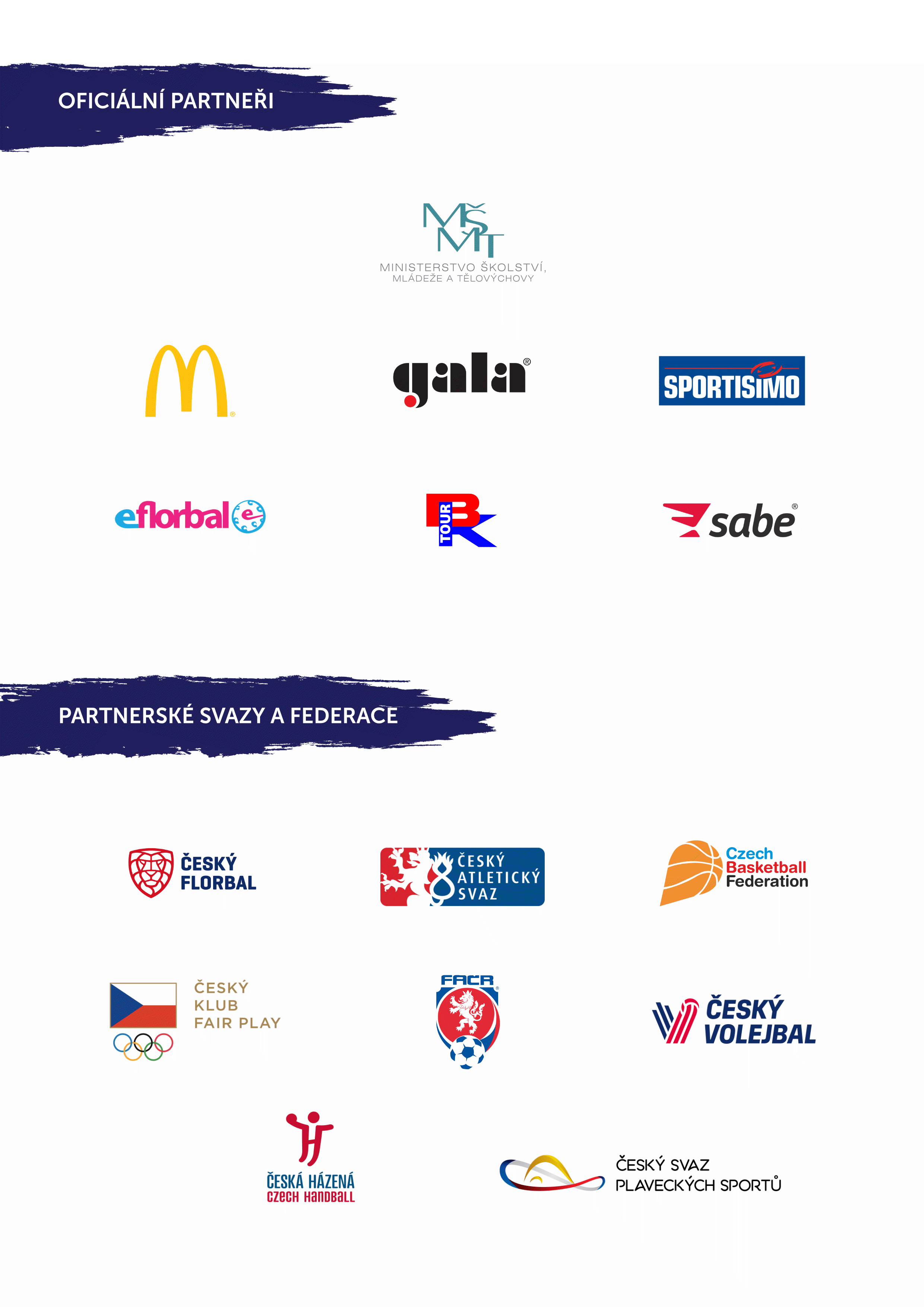 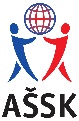 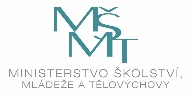 POŘADATEL:Z pověření VV AŠSK ČR a KR AŠSK MSK pořádá OR AŠSK Nový Jičín a ŠSK při Mendelově SŠ Nový JičínTERMÍN KONÁNÍ:Úterý, 10. 3. 2020MÍSTO KONÁNÍ:Hala BC  Nový Jičín, Novosady 914/10, 741 01 Nový JičínÚČASTNÍCI:Řádně přihlášené školy, které zvítězily v krajských kolech Olomouckého, Zlínského a Moravskoslezského kraje. Družstvo má maximálně 12 hráčů a dva vedoucí. Alespoň jedna osoba musí být v pracovněprávním vztahu s vysílající školou. Pokud se nominované družstvo za kraj nedostaví na kvalifikaci bez písemné, prokazatelné omluvy, zaslané písemně nejpozději 3 dny před konáním kvalifikace a příslušný kraj nepošle náhradu, je původně nominované družstvo povinno uhradit pořadateli náklady spojené s přípravou jeho startu.KATEGORIE:V.   – střední školy a odpovídající ročníky víceletých gymnázií V kategorii mohou startovat družstva za těchto podmínek: Družstvo je složeno z žáků jedné školyČlenové družstva musí odpovídat příslušnou třídouObě podmínky musí být splněny zároveň.Ve školním roce 2019/2020 může startovat v kategorii V. žák ročníku narození 2000 a mladší splňující podmínky startu do soutěže. ORGANIZAČNÍ VÝBOR:Garant soutěže: Mgr. Antonín Slezák; tel.: 602566049Ředitel soutěže: Mgr. David Žlebek, tel.: 608624214Technický ředitel: Mgr. Martin Zdražil, tel.: 731110777Hlavní rozhodčí: Filip Hudec PŘIHLÁŠKY:Příloha 1 - zasílejte do 28. února 2020 e-mailem na Antonín Slezáke-mail: tondasle@atlas.cz, telefon: 602 566 049ÚČASTNICKÝ POPLATEK:Účastnický poplatek se nehradíCESTOVNÉ:Družstva startují na vlastní nákladyPREZENCE:8:00-9:00    BC hala Nový JičínVedoucí předloží:definitivní soupisku družstva (příloha P2) potvrzenou ředitelem školy a předsedou krajské rady AŠSKpotvrzené souhlasy GDPR (příloha P3)startující musí mít občanské průkazy a průkazy zdravotní pojišťovny. TECHNICKÁ PORADA:9:00 – 9:15  Klubovna BC haly Nový JičínPODMÍNKY ÚČASTI:Soutěž je řízena všeobecnými podmínkami AŠSK. V družstvech mohou startovat pouze žáci a žákyně příslušné školy, kteří jsou uvedeni na soupisce potvrzené ředitelem školy. Dále mohou startovat pouze žáci a žákyně gymnázií splňující podmínky pro účast na soutěžích AŠSK – viz Termínový kalendář str. 7. Za zdravotní způsobilost zodpovídá vedoucí družstva. Účastníci nejsou pojištěni proti úrazu a případným ztrátám. Účastníci mají u sebe kartičky zdravotní pojišťovny.MATERIÁLNÍ ZABEZPEČENÍ:Soutěž se odehraje s míči značky Gala, které zajišťuje pořadatel.Každé družstvo nastoupí v jednotných dresech s čísly  dle pravidel ČBF a doporučuje se mít dvě sady dresů různé barvy a vlastní míč na rozcvičení.PROTESTY:Případnou námitku podává vedoucí družstva písemně do 10 minut po skončení utkání řediteli soutěž se vkladem 300 Kč. Protesty řeší soutěžní komise. V případě zamítnutí propadá vklad pořadateli.SOUTĚŽNÍ KOMISE:Ředitel soutěže: Mgr. David ŽlebekHlavní rozhodčí: Filip HudecZástupce zúčastněných družstev: bude jmenován na technické poraděROZHODČÍKvalifikované rozhodčí zajistí pořadatelPRAVIDLA:Hraje se podle platných pravidel basketbalu ČBF, soutěžního řádu AŠSK ČR a těchto propozic.	SYSTÉM SOUTĚŽE:Každý s každým, vítězná družstva dívek i chlapců mají právoúčasti na republikovém finále (17. - 18. 3. 2020, Strakonice)                                             HRACÍ DOBA:hrací doba 4x6 minut čistého času s pětiminutovou přestávkou o poločase, případné prodloužení 3 minuty hrubého časuSTANOVENÍ POŘADÍ A DALŠÍ PŘEDPISY:Při dosažení stejného počtu klasifikačních bodů rozhoduje:1/  vyšší bodový rozdíl dosažených a obdržených bodů                                                       2/  vyšší počet dosažených bodů3/  los 			8:00-9:00Prezence vedoucích družstev, technická porada - losování9:00-9:15Porada vedoucích družstev, rozlosování9:30-10:201. utkání – dívky: A-B10:20-11:102. utkání – chlapci: A-B 11:10-12:003. utkání – dívky: B-C12:00-12:504. utkání – chlapci: B-C12:50-13:405. utkání – dívky: A-C13:40-14:306. utkání – chlapci: A-C14:30Předpokládaný konec soutěže, vyhlášení výsledkůPŘIHLÁŠKA NA SOUTĚŽ(PREZENČNÍ LISTINA SOUTĚŽÍCÍCH A DOPROVODU)PŘIHLÁŠKA NA SOUTĚŽ(PREZENČNÍ LISTINA SOUTĚŽÍCÍCH A DOPROVODU)PŘIHLÁŠKA NA SOUTĚŽ(PREZENČNÍ LISTINA SOUTĚŽÍCÍCH A DOPROVODU)PŘIHLÁŠKA NA SOUTĚŽ(PREZENČNÍ LISTINA SOUTĚŽÍCÍCH A DOPROVODU)PŘIHLÁŠKA NA SOUTĚŽ(PREZENČNÍ LISTINA SOUTĚŽÍCÍCH A DOPROVODU)PŘIHLÁŠKA NA SOUTĚŽ(PREZENČNÍ LISTINA SOUTĚŽÍCÍCH A DOPROVODU)PŘIHLÁŠKA NA SOUTĚŽ(PREZENČNÍ LISTINA SOUTĚŽÍCÍCH A DOPROVODU)PŘIHLÁŠKA NA SOUTĚŽ(PREZENČNÍ LISTINA SOUTĚŽÍCÍCH A DOPROVODU)PŘIHLÁŠKA NA SOUTĚŽ(PREZENČNÍ LISTINA SOUTĚŽÍCÍCH A DOPROVODU)PŘIHLÁŠKA NA SOUTĚŽ(PREZENČNÍ LISTINA SOUTĚŽÍCÍCH A DOPROVODU)PŘIHLÁŠKA NA SOUTĚŽ(PREZENČNÍ LISTINA SOUTĚŽÍCÍCH A DOPROVODU)PŘIHLÁŠKA NA SOUTĚŽ(PREZENČNÍ LISTINA SOUTĚŽÍCÍCH A DOPROVODU)Název, datum a místo konání akceNázev, datum a místo konání akceNázev, datum a místo konání akceNázev, datum a místo konání akceNázev, datum a místo konání akceNázev, datum a místo konání akceNázev, datum a místo konání akceVěková kat.Věková kat.Věková kat.Chlapci/dívkyChlapci/dívkyBASKETBAL SLŠ
O pohár MŠMTBASKETBAL SLŠ
O pohár MŠMTBASKETBAL SLŠ
O pohár MŠMTBASKETBAL SLŠ
O pohár MŠMTBASKETBAL SLŠ
O pohár MŠMTBASKETBAL SLŠ
O pohár MŠMTBASKETBAL SLŠ
O pohár MŠMTV.V.V.CHLAPCICHLAPCIKvalifikace na RF AŠSK ČR – sk. E, Nový Jičín, úterý 10. 3. 2020Kvalifikace na RF AŠSK ČR – sk. E, Nový Jičín, úterý 10. 3. 2020Kvalifikace na RF AŠSK ČR – sk. E, Nový Jičín, úterý 10. 3. 2020Kvalifikace na RF AŠSK ČR – sk. E, Nový Jičín, úterý 10. 3. 2020Kvalifikace na RF AŠSK ČR – sk. E, Nový Jičín, úterý 10. 3. 2020Kvalifikace na RF AŠSK ČR – sk. E, Nový Jičín, úterý 10. 3. 2020Kvalifikace na RF AŠSK ČR – sk. E, Nový Jičín, úterý 10. 3. 2020V.V.V.DÍVKYDÍVKYŠkolníkoloŠkolníkoloOkrskové koloOkresní koloOkresní koloOkresní koloKrajské koloKrajské koloKrajské koloKvalifikaceKvalifikaceRepublikové fináleNázev školy (ŠSK)Název školy (ŠSK)Název školy (ŠSK)Název školy (ŠSK)Adresa (ulice, PSČ, obec), e-mail, telefonAdresa (ulice, PSČ, obec), e-mail, telefonAdresa (ulice, PSČ, obec), e-mail, telefonAdresa (ulice, PSČ, obec), e-mail, telefonAdresa (ulice, PSČ, obec), e-mail, telefonAdresa (ulice, PSČ, obec), e-mail, telefonAdresa (ulice, PSČ, obec), e-mail, telefonAdresa (ulice, PSČ, obec), e-mail, telefonIČO školy (*povinný údaj)IČO školy (*povinný údaj)IČO školy (*povinný údaj)IČO školy (*povinný údaj)Vedoucí, trenér (jména)Vedoucí, trenér (jména)Vedoucí, trenér (jména)Vedoucí, trenér (jména)e-mail, telefone-mail, telefone-mail, telefone-mail, telefone-mail, telefonRok narozeníRok narozeníRok narozeníPoř. č.Soutěžící (příjmení, jméno)Soutěžící (příjmení, jméno)Soutěžící (příjmení, jméno)Soutěžící (příjmení, jméno)Rok nar.Rok nar.Rok nar.TřídaČíslo dresuČíslo dresuČíslo dresuPoř. č.Soutěžící (příjmení, jméno)Soutěžící (příjmení, jméno)Soutěžící (příjmení, jméno)Soutěžící (příjmení, jméno)Rok nar.Rok nar.Rok nar.Třídasada 1sada 1sada 2VdnePotvrzení příslušné rady AŠSK ČRRazítko a podpis ředitele školyČestné prohlášení zúčastněné školy, že: JE/NENÍ členem AŠSK ČR (nehodící se škrtněte).Registrační číslo klubu AŠSK ČRRegistrační číslo klubu AŠSK ČRRegistrační číslo klubu AŠSK ČRRegistrační číslo klubu AŠSK ČRRegistrační číslo klubu AŠSK ČRRegistrační číslo klubu AŠSK ČRRegistrační číslo klubu AŠSK ČRRegistrační číslo klubu AŠSK ČRRegistrační číslo klubu AŠSK ČRRegistrační číslo klubu AŠSK ČRČestné prohlášení zúčastněné školy, že: JE/NENÍ členem AŠSK ČR (nehodící se škrtněte).SOUHLAS S POŘÍZENÍM A ZPRACOVÁNÍM OSOBNÍCH ÚDAJŮ A POUŽITÍM FOTOGRAFICKÝCH A AUDIOVIZUÁLNÍCH ZÁZNAMŮ OSOBYSOUHLAS S POŘÍZENÍM A ZPRACOVÁNÍM OSOBNÍCH ÚDAJŮ A POUŽITÍM FOTOGRAFICKÝCH A AUDIOVIZUÁLNÍCH ZÁZNAMŮ OSOBYJá, níže podepsaný,Já, níže podepsaný,příjmení, jménonar.bytemtelefonní kontaktjakožto zákonný zástupce mého dítěte (dále jen „dítě“)jakožto zákonný zástupce mého dítěte (dále jen „dítě“)příjmení, jménonar.bytemV souvislosti s účastí mého dítěte na sportovní akciV souvislosti s účastí mého dítěte na sportovní akciKVALIFIKACE NA REPUBLIKOVÉ FINÁLE SPORTOVNÍ LIGY ŠKOL V BASKETBALUKVALIFIKACE NA REPUBLIKOVÉ FINÁLE SPORTOVNÍ LIGY ŠKOL V BASKETBALUpořádané Asociací školních sportovních klubůpořádané Asociací školních sportovních klubův termínu10. 3. 2020na místěNový Jičín (dále jen soutěž) (dále jen soutěž)Vdnepodpis